ОТЧЕТ О ВЫПОЛНЕНИИ
МУНИЦИПАЛЬНОГО ЗАДАНИЯ № 1
за 2017год
от "_31_" _ января _ 2018_ г.Часть 1. Сведения об оказываемых муниципальных услугах (1) 
Раздел 11. Наименование муниципальной услуги Реализация образовательной программы дошкольного образования для детей от  1г. до  3-х лет (за исключением  детей с ОВЗ).                                                                                                                                                                    Уникальный номер 44.02.01
__________________________________________________________________________________ по ведомственному
2. Категории потребителей муниципальной услуги___ обучающиеся _______________________ (отраслевому) перечню
3. Сведения о фактическом достижении показателей, характеризующих объем и (или) качество муниципальной услуги: 3.1. Сведения о фактическом достижении показателей, характеризующих качество муниципальной услуги:3.2. Сведения о фактическом достижении показателей, характеризующих объем муниципальной услуги:Часть 2. Сведения о выполняемых работах (2) 
Раздел 21. Наименование муниципальной услуги Реализация образовательной программы дошкольного образования для детей от 3-х до 8-ми лет (за исключением детей с ОВЗ)                                                                                                                      Уникальный номер  44.02.01
__________________________________________________________________________________ по ведомственному
2. Категории потребителей муниципальной работы обучающиеся                                                     (отраслевому) перечню

3. Сведения о фактическом достижении показателей, характеризующих объем и (или) качество работы:
3.1. Сведения о фактическом достижении показателей, характеризующих качество работ:3.2. Сведения о фактическом достижении показателей, характеризующих объем работы:Часть 2. Сведения о выполняемых работах (2) 
Раздел 31. Наименование муниципальной услуги Реализация адаптированной основной образовательной программы дошкольного образования для детей  с ОВЗ от 3-х до 8-ми лет                                                                                                               Уникальный номер 44.02.01
__________________________________________________________________________________ по ведомственному
2. Категории потребителей муниципальной работы обучающиеся                                                     (отраслевому) перечню

3. Сведения о фактическом достижении показателей, характеризующих объем и (или) качество работы:
3.1. Сведения о фактическом достижении показателей, характеризующих качество работ: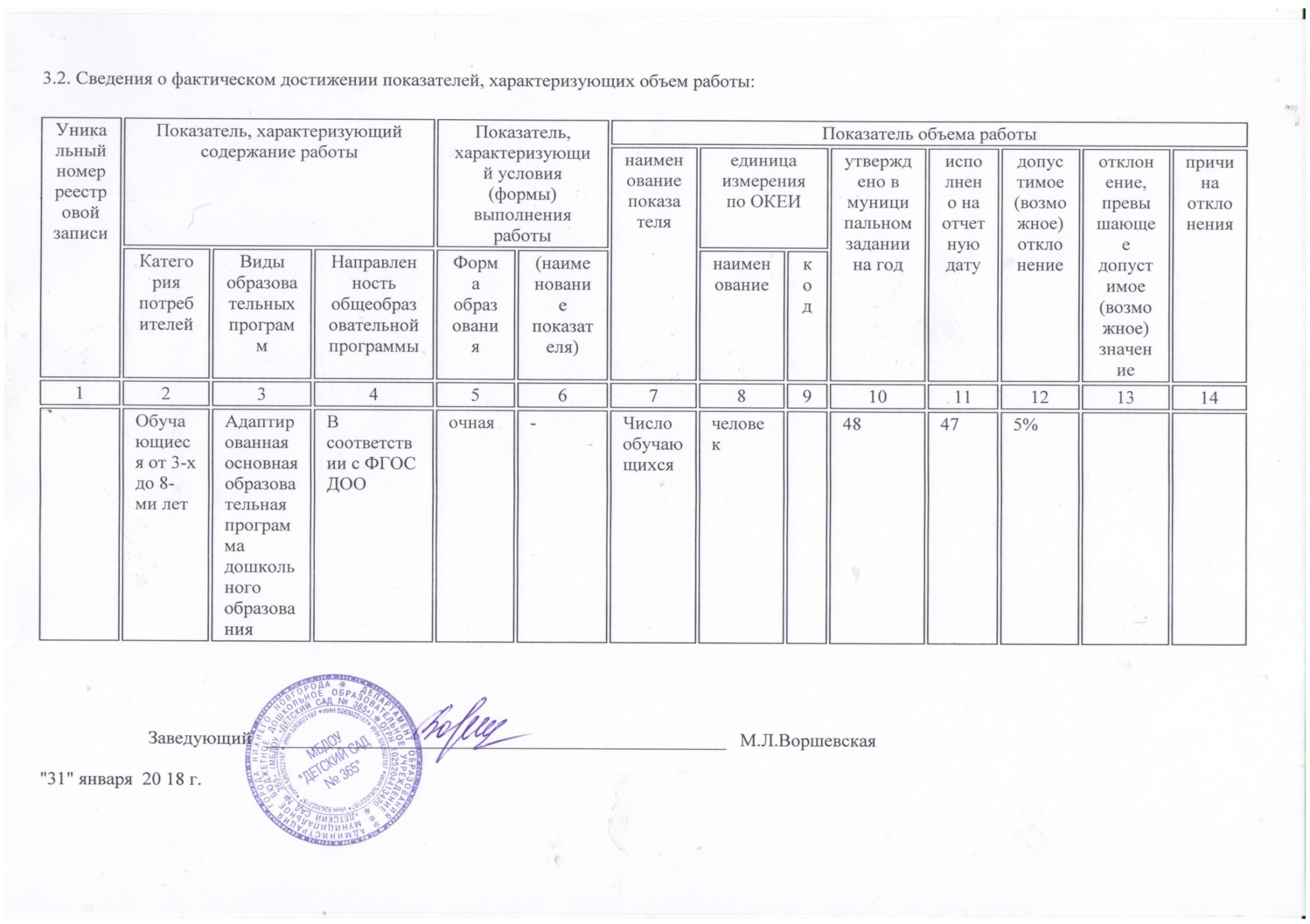 Коды Наименование муниципального учреждения (обособленного подразделения)Наименование муниципального учреждения (обособленного подразделения)Наименование муниципального учреждения (обособленного подразделения)Форма по ОКУД муниципальное бюджетное дошкольное образовательное учреждение «Детский сад № 365»муниципальное бюджетное дошкольное образовательное учреждение «Детский сад № 365»муниципальное бюджетное дошкольное образовательное учреждение «Детский сад № 365»Дата Виды деятельности муниципального учреждения (обособленного подразделения)Виды деятельности муниципального учреждения (обособленного подразделения)Виды деятельности муниципального учреждения (обособленного подразделения)по сводному
реестру Образование дошкольноеОбразование дошкольноеОбразование дошкольноепо ОКВЭД 85.11по ОКВЭД Вид муниципального учреждения 	Дошкольная образовательная организацияВид муниципального учреждения 	Дошкольная образовательная организацияВид муниципального учреждения 	Дошкольная образовательная организацияпо ОКВЭД (указывается вид муниципального учреждения из базового (отраслевого) перечня)Периодичность  за  годПериодичность  за  годПериодичность  за  годуказывается в соответствии с периодичностью представления отчета о выполнении
муниципального задания, установленной в муниципальном задании)указывается в соответствии с периодичностью представления отчета о выполнении
муниципального задания, установленной в муниципальном задании)Уникальный номер реестровой записи Показатель, характеризующий содержание муниципальной услуги Показатель, характеризующий содержание муниципальной услуги Показатель, характеризующий содержание муниципальной услуги Показатель, характеризующий условия (формы) оказания муниципальной услуги Показатель, характеризующий условия (формы) оказания муниципальной услуги Показатель качества муниципальной услуги Показатель качества муниципальной услуги Показатель качества муниципальной услуги Показатель качества муниципальной услуги Показатель качества муниципальной услуги Показатель качества муниципальной услуги Показатель качества муниципальной услуги Показатель качества муниципальной услуги Уникальный номер реестровой записи Показатель, характеризующий содержание муниципальной услуги Показатель, характеризующий содержание муниципальной услуги Показатель, характеризующий содержание муниципальной услуги Показатель, характеризующий условия (формы) оказания муниципальной услуги Показатель, характеризующий условия (формы) оказания муниципальной услуги наименование показателяединица измерения по ОКЕИ
единица измерения по ОКЕИ
утверждено в муниципальном задании на 2017 год исполнено на отчетную дату допустимое (возможное) отклонение отклонение, превышающее допусти мое (возможное) значение причина отклонения Уникальный номер реестровой записи Категория потребителейВиды образовательных программНаправленность общеобразовательной программыФорма образования(наименование показателя)наименование показателянаименование код утверждено в муниципальном задании на 2017 год исполнено на отчетную дату допустимое (возможное) отклонение отклонение, превышающее допусти мое (возможное) значение причина отклонения 1 2 3 4 5 6 7 8 9 10 11 12 13 14 Обучающиесяот 1 года до 3-х летОсновная образовательная программадошкольного образованияВ соответствии с ФГОС ДООочная-Доля родителей (законных представителей) удовлетворенных качеством предоставляемой услугипроцент1001005%Обучающиесяот 1 года до 3-х летОсновная образовательная программадошкольного образованияВ соответствии с ФГОС ДООочная-Доля педагогических работников, имеющих первую и высшую категориипроцент005%Обучающиесяот 1 года до 3-х летОсновная образовательная программадошкольного образованияВ соответствии с ФГОС ДООочная-Доля устраненных нарушений, выявленных в результате проверок надзорных органовпроцент1001005%Уникальный номер реестровой записи Показатель, характеризующий содержание муниципальной услуги Показатель, характеризующий содержание муниципальной услуги Показатель, характеризующий содержание муниципальной услуги Показатель, характеризующий условия (формы) оказания муниципальной услуги Показатель, характеризующий условия (формы) оказания муниципальной услуги Показатель объема муниципальной услуги Показатель объема муниципальной услуги Показатель объема муниципальной услуги Показатель объема муниципальной услуги Показатель объема муниципальной услуги Показатель объема муниципальной услуги Показатель объема муниципальной услуги Показатель объема муниципальной услуги Средний размер платы (цена, тариф)Уникальный номер реестровой записи Показатель, характеризующий содержание муниципальной услуги Показатель, характеризующий содержание муниципальной услуги Показатель, характеризующий содержание муниципальной услуги Показатель, характеризующий условия (формы) оказания муниципальной услуги Показатель, характеризующий условия (формы) оказания муниципальной услуги наименование показателя единица измерения по ОКЕИединица измерения по ОКЕИутверждено в муниципальном задании на год исполнено на отчетную дату допусти мое (возможное) отклонение отклонение, превышающее допустимое (возможное) значение причина отклонения Средний размер платы (цена, тариф)Уникальный номер реестровой записи Категория потребителейВиды образовательных программНаправленность образовательной программыФорма образоания(наименование показателя)наименование показателя наименование код утверждено в муниципальном задании на год исполнено на отчетную дату допусти мое (возможное) отклонение отклонение, превышающее допустимое (возможное) значение причина отклонения Средний размер платы (цена, тариф)1 2 3 4 5 6 7 8 9 10 11 12 13 14 15 Обучающиеся от 1 года до 3-х летОсновная образовательная программа дошкольного образованияВ соответствии с ФГОС ДООочная-Число обучающихсячеловек25175%27%Не набрана группа в 2017-2018 учебном годуУникальный номер реестровой записи Показатель, характеризующий содержание работы Показатель, характеризующий содержание работы Показатель, характеризующий содержание работы Показатель, характеризующий условия (формы) выполнения работы Показатель, характеризующий условия (формы) выполнения работы Показатель качества работы Показатель качества работы Показатель качества работы Показатель качества работы Показатель качества работы Показатель качества работы Показатель качества работы Показатель качества работы Уникальный номер реестровой записи Показатель, характеризующий содержание работы Показатель, характеризующий содержание работы Показатель, характеризующий содержание работы Показатель, характеризующий условия (формы) выполнения работы Показатель, характеризующий условия (формы) выполнения работы наименование показателя единица измерения по ОКЕИ
единица измерения по ОКЕИ
утверждено в муниципальном задании на год исполнено на отчетную дату допустимое (возможное) отклонение отклонение, превышающее допустимое (возможное) значение причина отклонения Уникальный номер реестровой записи Категория потребителейВиды образовательных программНаправленность общеобразовательной программыФорма образования(наименование показателя)наименование показателя наименование код утверждено в муниципальном задании на год исполнено на отчетную дату допустимое (возможное) отклонение отклонение, превышающее допустимое (возможное) значение причина отклонения 1 2 3 4 5 6 7 8 9 10 11 12 13 14 Обучающиеся от 3-х до 8-ми летОсновная бразовательная программа дошкольного образованияВ соответствии с ФГОС ДООочная-Доля родителей (законных представителей), удовлетворенных качеством предоставляемой услугипроцент1001005%Обучающиеся от 3-х до 8-ми летОсновная образовательная программа дошкольного образованияВ соответствии с ФГОС ДООочная-Доля педагогических работников, имеющих первую и высшую категориипроцент75755%Обучающиеся от 3-х до 8-ми летОсновная образовательная программа дошкольного образованияВ соответствии с ФГОС ДООочная-Доля устраненных нарушений, выявленных в ходе проверок надзорных органовпроцент1001005%Уникальный номер реестровой записи Показатель, характеризующий содержание работы Показатель, характеризующий содержание работы Показатель, характеризующий содержание работы Показатель, характеризующий условия (формы) выполнения работы Показатель, характеризующий условия (формы) выполнения работы Показатель объема работы Показатель объема работы Показатель объема работы Показатель объема работы Показатель объема работы Показатель объема работы Показатель объема работы Показатель объема работы Уникальный номер реестровой записи Показатель, характеризующий содержание работы Показатель, характеризующий содержание работы Показатель, характеризующий содержание работы Показатель, характеризующий условия (формы) выполнения работы Показатель, характеризующий условия (формы) выполнения работы наименование показателя единица измерения по ОКЕИединица измерения по ОКЕИутверждено в муниципальном задании на год исполнено на отчетную дату допустимое (возможное) отклонение отклонение, превышающее допустимое (возможное) значение причина отклонения Уникальный номер реестровой записи Категория потребителейВиды образовательных программНаправленность общеобразовательной программыФорма образования(наименование показателя)наименование показателя наименование код утверждено в муниципальном задании на год исполнено на отчетную дату допустимое (возможное) отклонение отклонение, превышающее допустимое (возможное) значение причина отклонения 1 2 3 4 5 6 7 8 9 10 11 12 13 14 Обучающиеся от 3-х до 8-ми летОсновная образовательная программа дошкольного образованияВ соответствии с ФГОС ДООочная-Число обучающихсячеловек62565%5%Сформированы группы комбинированной направленности, в которых другой нормативУникальный номер реестровой записи Показатель, характеризующий содержание работы Показатель, характеризующий содержание работы Показатель, характеризующий содержание работы Показатель, характеризующий условия (формы) выполнения работы Показатель, характеризующий условия (формы) выполнения работы Показатель качества работы Показатель качества работы Показатель качества работы Показатель качества работы Показатель качества работы Показатель качества работы Показатель качества работы Показатель качества работы Уникальный номер реестровой записи Показатель, характеризующий содержание работы Показатель, характеризующий содержание работы Показатель, характеризующий содержание работы Показатель, характеризующий условия (формы) выполнения работы Показатель, характеризующий условия (формы) выполнения работы наименование показателя единица измерения по ОКЕИ
единица измерения по ОКЕИ
утверждено в муниципальном задании на год исполнено на отчетную дату допустимое (возможное) отклонение отклонение, превышающее допустимое (возможное) значение причина отклонения Уникальный номер реестровой записи Категория потребителейВиды образовательных программНаправленность общеобразовательной программыФорма образования(наименование показателя)наименование показателя наименование код утверждено в муниципальном задании на год исполнено на отчетную дату допустимое (возможное) отклонение отклонение, превышающее допустимое (возможное) значение причина отклонения 1 2 3 4 5 6 7 8 9 10 11 12 13 14 Обучающиеся от 3-х до 8-ми летАдаптированная основная  образовательная программа дошкольного образованияВ соответствии с ФГОС ДООочная-Доля родителей (законных представителей), удовлетворенных качеством предоставляемой услугипроцент1001005%Обучающиеся от 3-х до 8-ми летАдаптированная основная образовательная программа дошкольного образованияВ соответствии с ФГОС ДООочная-Доля педагогических работников, имеющих первую и высшую категориипроцент80805%Обучающиеся от 3-х до 8-ми летАдаптированная основная образовательная программа дошкольного образованияВ соответствии с ФГОС ДООочная-Доля устраненных нарушений, выявленных в ходе проверок надзорных органовпроцент1001005%